     22.01.2024 г.    . №    12-16/18  .на №___________от ____________ЗАПРОС ЦЕНОВОЙ ИНФОРМАЦИИ НА ПОСТАВКУ ПРОДУКЦИИГУП «Дубоссарская ГЭС» планирует в 1-4 квартале 2024 г. проведение закупки. В соответствии с требованиями Закона Приднестровской Молдавской Республики от 08.11.2018 № 318-3-VI «О закупках в Приднестровский Молдавской Республике» просим предоставить информацию о стоимости поставки товара, соответствующего указанным характеристикам и, в случае положительного решения, направить коммерческое предложение на поставку следующей продукции:1. Объект закупки:2. Основные условия исполнения контракта:2.1. Предмет контракта: поставка вышеуказанной продукции2.2. Цена контракта - является твердой, определяется на весь срок исполнения контракта и может изменяться только в случаях, порядке и на условиях, предусмотренных Законом о закупках. 2.2.1. Срок поставки в течении 30 календарных дней с момента вступления контракта в силу.2.3. Условие о порядке и сроках оплаты товара: в течение 5 календарных дней по факту поставки товара и подписания приемосдаточных документов2.4. Условие о порядке приемки заказчиком товара – приемка товара осуществляется на складе Заказчика, путем подписания приемо-сдаточных документов.2.5. Условия поставки товара: – приемка товара осуществляется на складе Заказчика по адресу: г. Дубоссары, ул. Набережная 34, склад ГУП «Дубоссарская ГЭС», путем подписания приемо-сдаточных документов.2.6. Качество товара должно соответствовать стандартам страны-производителя, а при номенклатуре Товара в перечне товаров, подлежащих обязательной сертификации на территории ПМР и стандартам ПМР, должно подтверждаться соответствующими сертификатами.3. Перечень отчетных документов, которые оформляются Поставщиком и представляются Покупателю для приемки поставленного товара:Поставщик передает Покупателю месте с товаром следующие документы на поставляемый товар: Товарно-транспортная накладная;Сертификат соответствия.4. Права и обязанности Поставщика, включающие:4.1. право требовать своевременной оплаты на условиях, предусмотренных контрактом, надлежащим образом поставленного и принятого заказчиком товара.4.2. обязанность по поставке товара, на условиях, предусмотренных контрактом, в том числе по обеспечению с учетом специфики поставляемого товара его соответствия обязательным требованиям, установленным Покупателем;4.3. обязанность по обеспечению устранения за свой счет недостатков и дефектов, выявленных при приемке поставленного товара, в течение гарантийного срока.4.4. обязанность по соответствию в течение всего срока действия контракта требованиям, установленным в соответствии с законодательством Приднестровской Молдавской Республики в отношении лиц, осуществляющих деятельность в установленных сферах; 5. Срок действия контракта – до 31.12.2024г. 6. Сроки предоставления ценовой информации: до 17-00 часов 26.01.2024 года на электронный адрес: omtsdges@gmail.com.7. Убедительная просьба при предоставлении предложений в обязательном порядке указывать:Ссылку на данный запрос;Реквизиты вашего документа (дата и исх. №);Цену товара за единицу;Общая сумма контракта на условиях указанных в данном запросе;Срок действия цены;Срок поставки (в случае альтернативного предложения по срокам поставки)По всем, возникающим вопросам просьба обращаться по тел.: 0(778) 84 207, контактное лицо Куртева Татьяна ФедоровнаБлагодарим Вас за понимание и надеемся на плодотворное сотрудничество.С уважением,Начальник ОМТС и ХО                                                                            А.Б. Язловицкий Поян О.И.0(777)71448     ПМРМинистерулдезволтэрий економичеЫнтреприндеря Унитарэ де Стат«УХЕ дин Дубэсарь»ПМР                                                                                             Мiнiстерствоекономiчного розвиткуДержавне унітарне підприємство«Дубосарська ГЕС»ПМРМинистерство экономического развитияГосударственное унитарное предприятие«Дубоссарская ГЭС»ПМРМинистерство экономического развитияГосударственное унитарное предприятие«Дубоссарская ГЭС»4500, г. Дубоссары, ул. Набережная 34, тел. (0373215) 3-52-27, 2-44-91, 3-33-67e-mаil gupdges@gmail.com Р/с 2211410000000020, КУБ 41, кор. счет 20210000094, в Дубоссарском филиале № 2825 ЗАО "Приднестровский Сбербанк", фискальный код 07000416674500, г. Дубоссары, ул. Набережная 34, тел. (0373215) 3-52-27, 2-44-91, 3-33-67e-mаil gupdges@gmail.com Р/с 2211410000000020, КУБ 41, кор. счет 20210000094, в Дубоссарском филиале № 2825 ЗАО "Приднестровский Сбербанк", фискальный код 0700041667№п/пНаимено-вание товараОписание товараЕд. изм.Раз-мерК-во, шт.Перчатки комбини-рованныеПерчатки представляющие собой спилковые перчатки (1,2-1,4мм) на основе хлопчатобумажной ткани. (Приложение №1). Всю ладонь, указательный и большой палец перчаток должны быть усилены дополнительной полоской спилка. Манжета перчатки должна быть выполнена в виде краги из плотной ткани. Подкладка перчатки должна быть выполнена из хлопка. Длина перчаток не менее 260 мм.  Перчатки должны иметь следующие технические характеристики: 
 стойкость к истиранию – уровень 2; сопротивление порезу – уровень 2; сопротивление раздиру – уровень 4; стойкость к проколу – уровень 1; Обязательная сертификация на соответствие: ГОСТ Р 12.4.246.парар. 10-152 пар, р. 11-188 пар340Перчатки трикотажные Перчатки трикотажные с вязаными манжетами и обтачанными тесьмой точечным полимерным покрытием. (Приложение №2). Длина перчаток от 240 мм до 280 мм.   Основа: хлопчатобумажный трикотаж. Покрытие – ПВХ. Перчатки должны иметь следующие технические характеристики: стойкость к истиранию – уровень 2; сопротивление порезу – уровень 1; сопротивление раздиру – уровень 2; Обязательная сертификация на соответствие: ГОСТ Р 12.4.246 Состав - хлопок не менее 60%. Класс вязки -7,5.парар. 9-40 пар,р. 10-100 пар р. 11-124 пар264Перчатки трикотажные (малярные) (с частичным покрытием)Перчатки пятипалые шитые из трикотажного полотна, с вязаными трикотажными манжетами или притачными крагами и полимерным покрытием. Длина перчаток от 230 мм до 320 мм. Основа: трикотажное полотно. Покрытие – нитрилбутадиеновое. (Приложение №3). 
Перчатки должны иметь следующие технические характеристики: стойкость к истиранию – уровень 4;  сопротивление порезу – уровень 2;   сопротивление раздиру – уровень 2;  стойкость к проколу – уровень 1; Обязательная сертификация на соответствие: ГОСТ Р 12.4.246,  ГОСТ Р ЕН 388. Состав - хлопок не менее 60%. Класс вязки -7,5.парар. 10 – 12 парр. 11 – 36 пар48Перчатки латексныеПерчатки удлиненные пятипалые резиновые на хлопковой основе, маслобензостойкие. Толщина не менее 0,75 мм. (Приложение №4). Длина перчаток не менее 300 мм.  Основа: хлопчатобумажная основа с антибактериальной отделкой. Материал: 100 % латекс. Перчатки должны иметь следующие технические характеристики: сопротивление порезу – уровень 1; сопротивление раздиру – уровень 2; стойкость к проколу – уровень 1; Обязательно наличие маркировки AKL на химическую стойкость по ГОСТ Р ЕН 374. Обязательная сертификация на соответствие: ГОСТ Р 12.4.246, ГОСТ Р ЕН 374, ГОСТ Р ЕН 388.парар. 10-60 пар60Каска строительнаяКаска должна иметь корпус из высокопрочного полиэтилена, поликарбоната или ABS пластика. (Приложение №5). Оголовье из текстильных или пластиковых лент на 4–6 точках крепления. Легкая регулировка по размеру головы. Каска должна иметь: регулируемый подбородочный ремешок для правильного крепления на голове; потовпитывающую вставку на лобовой части оголовья; достаточное для вентиляции пространство над головой; карманы для крепления очков, наушников, щитков, фонарей; достаточное для вентиляции пространство над головой; может иметь контурную маркировку свето-возвращающей лентой размером: ширина 30 мм,  длина  400 мм (свето-возвращающая лента указанных  параметров  может  быть  в  комплекте с строительной  каской  и наклеиваться на каску работниками самостоятельно). Каска должна надеваться на подшлемник. Обязательная сертификация на соответствие: ГОСТ EN 397, ГОСТ 12.4.128-83, ГОСТ Р 12.4.207-99"штЦвет оранжевый6Очки-маска (закрытые защитные очки)Предназначены для защиты глаз спереди и с боков, сверху и снизу от механического воздействия, от воздействия агрессивной среды, пыли, газов, паров, аэрозолей и капель химических продуктов. (Приложение №6). Очки, должны обладать экраном для защиты лица работающего. Наличие вентилирующих отверстий экрана обязательно. Материал линз и экрана - ударопрочный поликарбонат. Материал обтюратора: силикон Общий вид очков согласно схеме Техническое описание Очки, состоящие из корпуса, химически стойкой панорамной линзы из поликарбоната или ацетата, обтюратора, обеспечивающего плотное прилегание к лицу, и на головной ленты с регулировкой длины по размеру. Линзы очков должны полностью исключать оптическое искажение и должны соответствовать оптическому классу 1. Очки должны иметь: 
отверстия для обеспечения непрямой направленной вентиляции пространства под стеклом; вес не более 200 г; специальные покрытия, защищающие линзы от царапин и запотевания; обеспечивать защиту от ультрафиолетового излучения на 99 %. Конструкция очков может допускать их ношение скорригирующими очками. Очки должны обеспечивать отсутствие усталости глаз – при использовании защитных очков в течение всей рабочей смены. Обязательная сертификация на соответствие: ГОСТ Р 12.4.230.1, EN 166шт XL24Щиток защитныйПредназначен для защиты глаз и лица от механических воздей-ствий твердых частиц, брызг и пыли. Экран щитка из прозрачного пластика в форме трапеции и загнутыми внутрь боковыми поверхностями. Покрытие экрана с обеих сторон: против царапин и запотевания. Прозрачная часть щитка должна полностью исключать оптическое искажение (оптический класс 1). Общий вид щитка согласно схеме (Приложение №7). 
Техническое описание: Щиток, состоящий из прозрачного корпу-са из поликарбоната или ацетата. Щиток должен иметь одно из креплений: на головное крепление; 
Толщина поликарбоната должна быть более 1,4 мм. 
Обязательная сертификация на соответствие: ГОСТ 12.4.023, 
ГОСТ Р 12.4.230.1, EN 166 [20].шт XL13Респиратор со сменными фильтрамиРеспиратор противогазовый предназначен для защиты органов дыхания человека от вредных веществ, присутствующих в атмосфере рабочих мест в виде паров и газов. (Приложение №8). Рабочая температура от -40 до +50С. В комплект респиратора входят: - резиновая маска; - два фильтрующих патрона марки А. Должен состоять из: резиновой полумаски с мягким обтюратором, обеспечивающим плотное прилегание респиратора к лицу. Сторона, контактирующая с кожей должна быть покрыта противоаллергенным эластичным материалом пластмассовых манжет для крепления заменяемых угольных фильтров с клапанами вдоха клапаны выдоха с обратным клапаном оголовья для комфортного размещения респиратора на лице, которое состоит из двух эластичных ремешков. Время защитного действия при концентрации паров органических соединений (бензин, керосин, бензол и его гомологи, спирты, эфиры, сероуглерод, анилин и др.) должно быть не менее 10мг/л - 60м,штXL17Патроны сменные фильтру-ющие для респира-тораПатрон должен быть полностью совместим с моделью респиратора. Время защитного действия при концентрации паров органических соединений (бензин, керосин, бензол и его гомологи, спирты, эфиры, сероуглерод, анилин и др.) должно быть не менее 10мг/л - 60м.шт24Мыло хозяйственноеМыло должно быть выполнена в виде куска прямоугольной формы, массой 200г. Содержание жирных кислот должно соответствовать I группе (72%). Не допускаются деформации, трещины, белый налет, маслянистые выделения, твердые инородные включения. Запах специфический мыльный. Не должно быть запаха продуктов разложения органических веществ, прогорклых жиров, рыбного и других неприятных запахов.шт200 гр.1200Очищающая паста для рукОчищающая паста предназначена для удаления с рук различных бытовых и производственных загрязнений, таких как: смазочные материалы, нефтепродукты, химические смеси, машинные масла, растворы и бытовая химия, жиры. Упаковке объёмом 200 мл.упак200 мл.116Крем защитный для рукЗащитный крем гидрофобного действия "выполняет функцию предохранения рук при работе с моющими и смазочно-охлаждающими жидкостями, чистящими средствами и бытовой химией, слабокислотными и щелочными растворами на водной основе, цементными и известковыми смесями. Крем должен иметь возможность применения при носке перчаток и работе во влажных условиях. Объем 100 мл.упак100 мл.104Страховочный пояс с наплечными лямкамиСтраховочная привязь (пояс) состоит из основных и вспомогательных лямок. (Приложение №9).
Основные лямки – это лямки страховочной пояса, которые предназначены для поддержания тела или оказания давления на тело при падении человека или после остановки падения, а остальные лямки – вспомогательные.
Страховочная привязь должна включать в себя лямки или другие подобные элементы, которые размещены на плечах.
Техническое описание: Тканая лента и швейные нитки страховочной привязи (пояса) должны быть изготовлены из однородного волокна или многоволоконных синтетических волокон, подходящих для их планируемого использования.
Прочность на разрыв синтетического волокна – не менее 0,6 Н/текс. Нитки, используемые для сшивания, должны быть физически совместимы с тканью, а качество должно быть совместимо с качеством ткани. Они должны, однако, иметь другой цвет или контрастный оттенок для того, чтобы обеспечивать визуальный контроль. Лямки не должны менять положение и ослабляться сами по себе. Металлические детали пояса не должны иметь острых кромок и неровностей и должны иметь антикорро-зионное покрытие толщиной не менее 9 мкм. Лямки пояса (наплечные) должны быть регулируемыми по длине с расположением регулировочных элементов спереди. Длина кушака пояса должна быть не менее 600 мм. Ширина кушака пояса должна быть не менее 100 мм. В местах расположения подвздошных костей тела человека, а также с вентральной стороны ширина кушака должна быть снижена до 70 мм. Ширина основных лямок должна быть не менее 40 мм, а вспомогательных лямок – не менее 20 мм. Пояс должен выдерживать динамическую нагрузку, возникающую при свободном падении груза массой (100±1) кг с высоты, равной двум максимальным длинам стропа. Пояс должен выдержать статическую нагрузку не менее 10 кН (1000 кгс). Несущие элементы пояса, должны выдерживать статические нагрузки, приведенные ниже, не менее: - фал из синтетических канатов или веревок - 23 кН (2300 кгс); - ремень, лента амортизатора и другие, несущие нагрузку элементы пояса из синтетических материалов - 15 кН (1500 кгс); - карабин пояса должен выдерживать нагрузку не менее 5 кН (500 кгс) без участия внутренней рукоятки, закрывающей зев карабина. Фал стропа в поясах, предназначенных для фиксации рабочей позы и защиты пользователя при падении с высоты, должен быть изготовлен из металлических цепей, синтетических полиамидных или полиэфирных материалов. Не допускается изготовление фала пояса из любых видов лент и стальных канатов. Несущие нагрузку ремни и лямки пояса должны быть изготовлены из синтетических полиамидных, полиэфирных или аналогичных лент. Не допускается изготовление несущих нагрузку деталей пояса из кожи. Диаметр проволоки, используемой для изготовления цепи для фала пояса, учитывая психологический фактор, должен быть не менее 5 мм. Цепь каждого пояса должна быть испытана поставщиком пробной нагрузкой не менее 6 кН (600 кгс). Температурный диапазон использования привязи от минус 50 °C до -50 °C. Обязательная сертификация на соответствие: ГОСТ 32489-2013.шт8Приложение № 1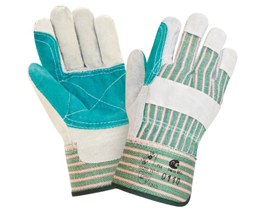 Приложение №2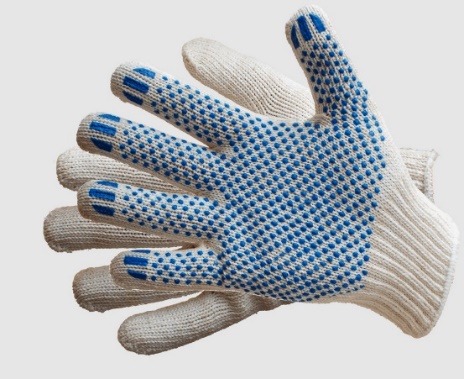 Приложение №3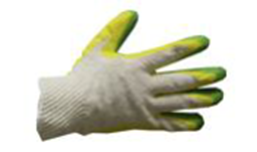 Приложение №4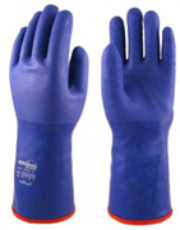 Приложение №5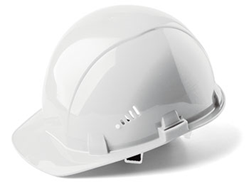 Приложение №6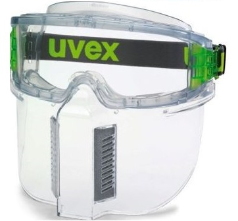 Приложение №7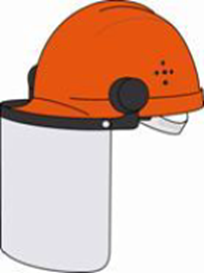 Приложение №8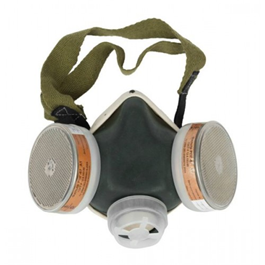 Приложение №9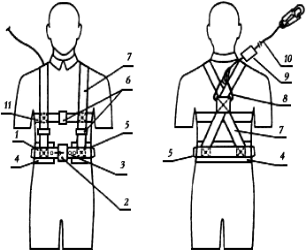 